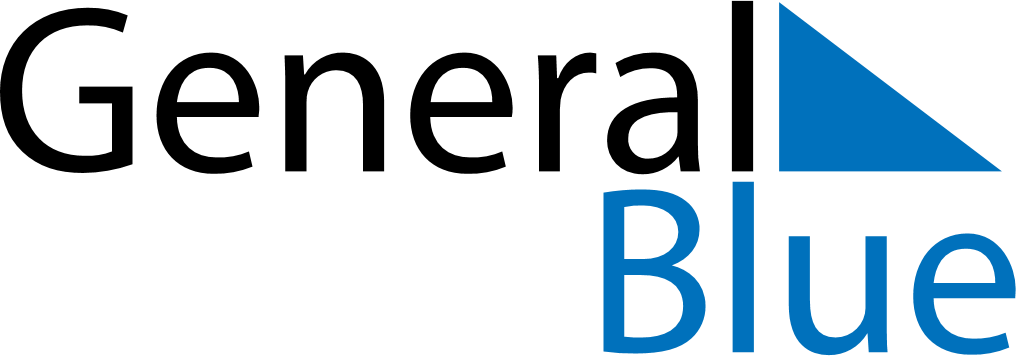 June 2024June 2024June 2024June 2024June 2024June 2024June 2024Mezokovacshaza, Bekes County, HungaryMezokovacshaza, Bekes County, HungaryMezokovacshaza, Bekes County, HungaryMezokovacshaza, Bekes County, HungaryMezokovacshaza, Bekes County, HungaryMezokovacshaza, Bekes County, HungaryMezokovacshaza, Bekes County, HungarySundayMondayMondayTuesdayWednesdayThursdayFridaySaturday1Sunrise: 4:47 AMSunset: 8:20 PMDaylight: 15 hours and 33 minutes.23345678Sunrise: 4:46 AMSunset: 8:21 PMDaylight: 15 hours and 34 minutes.Sunrise: 4:46 AMSunset: 8:22 PMDaylight: 15 hours and 36 minutes.Sunrise: 4:46 AMSunset: 8:22 PMDaylight: 15 hours and 36 minutes.Sunrise: 4:45 AMSunset: 8:23 PMDaylight: 15 hours and 37 minutes.Sunrise: 4:45 AMSunset: 8:24 PMDaylight: 15 hours and 38 minutes.Sunrise: 4:45 AMSunset: 8:25 PMDaylight: 15 hours and 39 minutes.Sunrise: 4:44 AMSunset: 8:25 PMDaylight: 15 hours and 41 minutes.Sunrise: 4:44 AMSunset: 8:26 PMDaylight: 15 hours and 42 minutes.910101112131415Sunrise: 4:44 AMSunset: 8:27 PMDaylight: 15 hours and 43 minutes.Sunrise: 4:43 AMSunset: 8:27 PMDaylight: 15 hours and 43 minutes.Sunrise: 4:43 AMSunset: 8:27 PMDaylight: 15 hours and 43 minutes.Sunrise: 4:43 AMSunset: 8:28 PMDaylight: 15 hours and 44 minutes.Sunrise: 4:43 AMSunset: 8:28 PMDaylight: 15 hours and 45 minutes.Sunrise: 4:43 AMSunset: 8:29 PMDaylight: 15 hours and 46 minutes.Sunrise: 4:43 AMSunset: 8:29 PMDaylight: 15 hours and 46 minutes.Sunrise: 4:43 AMSunset: 8:30 PMDaylight: 15 hours and 47 minutes.1617171819202122Sunrise: 4:43 AMSunset: 8:30 PMDaylight: 15 hours and 47 minutes.Sunrise: 4:43 AMSunset: 8:31 PMDaylight: 15 hours and 47 minutes.Sunrise: 4:43 AMSunset: 8:31 PMDaylight: 15 hours and 47 minutes.Sunrise: 4:43 AMSunset: 8:31 PMDaylight: 15 hours and 48 minutes.Sunrise: 4:43 AMSunset: 8:31 PMDaylight: 15 hours and 48 minutes.Sunrise: 4:43 AMSunset: 8:32 PMDaylight: 15 hours and 48 minutes.Sunrise: 4:43 AMSunset: 8:32 PMDaylight: 15 hours and 48 minutes.Sunrise: 4:44 AMSunset: 8:32 PMDaylight: 15 hours and 48 minutes.2324242526272829Sunrise: 4:44 AMSunset: 8:32 PMDaylight: 15 hours and 48 minutes.Sunrise: 4:44 AMSunset: 8:32 PMDaylight: 15 hours and 48 minutes.Sunrise: 4:44 AMSunset: 8:32 PMDaylight: 15 hours and 48 minutes.Sunrise: 4:45 AMSunset: 8:32 PMDaylight: 15 hours and 47 minutes.Sunrise: 4:45 AMSunset: 8:32 PMDaylight: 15 hours and 47 minutes.Sunrise: 4:45 AMSunset: 8:32 PMDaylight: 15 hours and 47 minutes.Sunrise: 4:46 AMSunset: 8:32 PMDaylight: 15 hours and 46 minutes.Sunrise: 4:46 AMSunset: 8:32 PMDaylight: 15 hours and 45 minutes.30Sunrise: 4:47 AMSunset: 8:32 PMDaylight: 15 hours and 45 minutes.